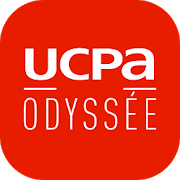 Nous recherchons Personnels Assistant Au Sol transports (h/f) UCPA ChambéryRattaché(e) au Responsable Front Office, durant les week-ends des vacances scolaires de Noel (poursuite sur les autres week-ends des vacances scolaires) au départ de Chambéry (aéroport) : Tu es chargé.e :Garantir l'accueil des passagers, des accompagnants dès leur prise en charge Garantir les transits des Cars. Gérer l'embarquement/débarquement au départ de la Plateforme CHAMBERY (gestion, bagages, pointage des listings) Garantir la sécurité Physique, morale et affective des voyageurs Appliquer les procédures et les règles en vigueurTu possédes une première expérience significative dans la logistique, l'organisation ou l'accueil d'enfants et d'adolescents et/ou tu es titulaires du BAFA complet ou équivalence.Dynamique, responsable, ponctuel(le), sérieux et autonome, vous manifestez de bonnes capacités d'adaptation et d’organisation. De plus, vous aimez travailler en équipe et vous avez un bon relationnel.Rémunération horaire brute : 10.80 eurosL'UCPA est attachée à la mixité et à la diversité. Ses équipes de recrutement ont été formées à la non-discrimination à l'embauche. Lieu : Chambéry (aéroport) Candidature : pour postuler, envoyez Cv + lettre de motivation à : cellule_recrutement@ucpa.asso.fr